ПОСТАНОВЛЕНИЕ 	                                                                                                                     КАРАР                № 2                                                                                                                                              «31»  января  2020 г. Об утверждении стоимости услуг, предоставляемыхсогласно гарантированному перечню услуг по погребениюв Айдаровском  сельском поселении Тюлячинского муниципального районаРеспублики Татарстан на 2020 годВ соответствии с Федеральным законом от 6 октября 2003 года № 131 -ФЗ «Об общих принципах организации местного самоуправления в Российской Федерации», Федеральным законом от 12 января 1996 года № 8-ФЗ «О погребении и похоронном деле», постановлением Правительства РФ от 29.01.2020 г. г. № 61 «Об утверждении коэффициента индексации выплат, пособий и компенсаций в 2020 году», согласно пункта 15 части 3 статьи 15 Закона Республики Татарстан от 28.07.2004 г. № 45-ЗРТ «О местном самоуправлении в Республике Татарстан», Исполнительный комитет Айдаровского сельского поселения Тюлячинского муниципального района, ПОСТАНОВЛЯЕТ: Установить и ввести в действие с 1 февраля 2020 года стоимость услуг, предоставляемых согласно гарантированному перечню услуг по погребению, в сумме 6124,86 рублей в Айдаровском сельском поселении Тюлячинского муниципального района в соответствии с приложением № 1 и приложением №2.2. Настоящее постановление вступает в силу согласно действующему законодательству.3.Признать утратившим силу постановление от 14.03.2019 г. № 5 «Об утверждении стоимости услуг, предоставляемых согласно гарантированному перечню услуг по погребению в Айдаровском сельском поселении Тюлячинского муниципального района Республики Татарстан».4. Контроль за исполнением данного постановления оставляю за собой.	             Р.Р. Хазиев	                                                      Приложение № 1 к постановлениюИсполнительного комитета Айдаровского сельского поселенияТюлячинского муниципального района           от «31» января  2020 г. № 2Стоимостьгарантированного перечня услуг по погребениюв Айдаровском сельском поселении Тюлячинского муниципального района Республики Татарстан на 2020 годПриложение № 2 к постановлениюИсполнительного комитета Айдаровскогосельского поселенияТюлячинского муниципального района           от «31» января  2020 г. № 2Стоимостьгарантированного перечня услуг по погребениюв Айдаровском сельском поселении Тюлячинского муниципального района Республики Татарстан на 2020 годРЕСПУБЛИКА ТАТАРСТАНИСПОЛНИТЕЛЬНЫЙ КОМИТЕТ   АЙДАРОВСКОГО СЕЛЬСКОГО ПОСЕЛЕНИЯ ТЮЛЯЧИНСКОГОМУНИЦИПАЛЬНОГО РАЙОНА Гагарина ул., д. 13 а, д.Айдарово, 422095   тел. (факс): (84360) 53-4-46, E-mail: Aydar.Tul@tatar.ru 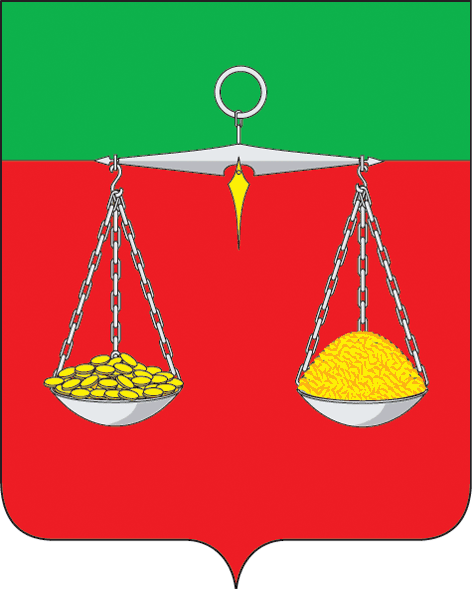 ТАТАРСТАН РЕСПУБЛИКАСЫТЕЛӘЧЕ МУНИЦИПАЛЬ РАЙОНЫ                        АЙДАР АВЫЛ ҖИРЛЕГЕ           БАШКАРМА  КОМИТЕТЫҖИТӘКЧЕСЕГагарин ур., 13а нче йорт, Айдар авылы, 422095   тел. (факс): (84360) 53-4-46 E-mail: Aydar.Tul@tatar.ruОКПО 94318091  ОГРН 1061675010825  ИНН/КПП 1619004436/161901001ОКПО 94318091  ОГРН 1061675010825  ИНН/КПП 1619004436/161901001ОКПО 94318091  ОГРН 1061675010825  ИНН/КПП 1619004436/161901001Наименование услугСтоимость услуг (в руб.)1.Оформление документов, необходимых для погребения0,02.Предоставление и доставка предметов ритуального назначения2500,03. Оказание транспортных услуг (перевозка тела умершего на кладбище, доставка предметов ритуального назначения)844,864. Погребение (рытье могил и захоронение)2780,0Всего6124,86Наименование услугСтоимость услуг (в руб.)1.Оформление документов, необходимых для погребения0,02.Облачение тела1300,03.Предоставление и доставка предметов ритуального назначения1200,04. Оказание транспортных услуг (перевозка тела умершего на кладбище, доставка предметов ритуального назначения)844,865. Погребение (рытье могил и захоронение)2780,0Всего6124,86